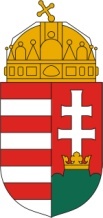 Pest MegyeiKormányhivatalA pályamű leadáskor a lezárt borítékba helyezendő mellékletNév: …………………………………………………………………………………………….Jelige: …………………………………………………………………………………………Csoport jelentkezése esetén a csoport neve, létszáma: ……………………………..…………………………………………………………………………………………………..Iskola neve, címe:……………………………………......................................................…………………………………………………………………………………………………..Osztály: ………………………………………………………………………………………..Kategória(I., II., III.): ………………………………………………………………………….Kelt: …………………………………………………………………………………………….……………………………………………             aláírás